Regulamin wewnątrz szkolnego konkursu językowego    „Ho, Ho, Ho Merry Weihnachtsfest”.Organizator: PSP nr 1 w Radomiu. 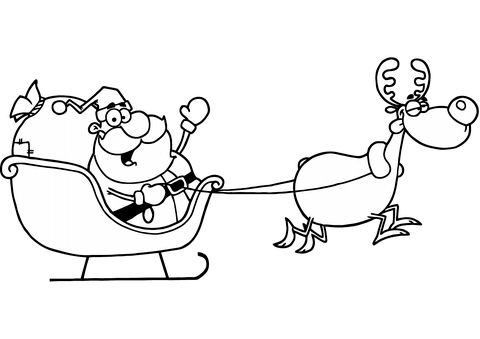 Zespół nauczycieli języków obcych.Cele konkursu:- Ukazanie piękna i pielęgnowanie tradycji Świąt Bożego Narodzenia,- Rozbudzanie wyobraźni, kreatywności oraz  umiejętności plastycznych uczniów,- Rozwijanie umiejętności językowych uczniów.Przedmiot konkursu:Kalendarz adwentowy, kartka świąteczna.Technika wykonania:Przedmiot konkursu ma być wykonany samodzielnie dowolną techniką. Kalendarz adwentowy musi zawierać słówka w języku angielskim lub niemieckim dotyczących Świąt Bożego Narodzenia. Kartka świąteczna musi zawierać życzenia świąteczne w języku angielskim lub niemieckim. Warunki udziału:Warunkiem udziału jest dostarczenie prac konkursowych do nauczyciela języka angielskiego lub niemieckiego, podpisanych imieniem i nazwiskiem oraz klasą. Jeden uczeń może dostarczyć jedną pracę.  Termin składania prac do 9  grudnia 2019r.Kategorie konkursowe:Kalendarz adwentowy:- klasy 0-3,- klasy 4-8.Kartka Świąteczna:- klasy 0-3- klasy 4-8.Rozstrzygnięcie konkursu:Rozstrzygnięcie konkursu nastąpi do dnia 18 grudnia 2019r. Oceny prac dokona komisja konkursowa powołana przez Organizatora. Komisja oceniać będzie prace pod względem wartości artystycznej i jakości wykonania oraz umiejętności językowych. Decyzja komisji jest ostateczna i nie będzie podlegać weryfikacji.Prace przechodzą na własność organizatora konkursu. 